Promoting SMART agricultural WATER management 
in Bosnia and Herzegovina - SMARTWATER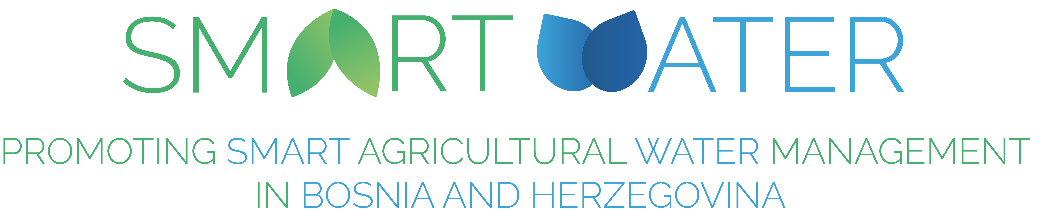 The 2nd Summer School Smart technologies and best management practices (technical and practical) for sustainable and eco-efficient agricultural water management - Programme –Sarajevo, Bosnia and HerzegovinaJuly 18 - 22, 2022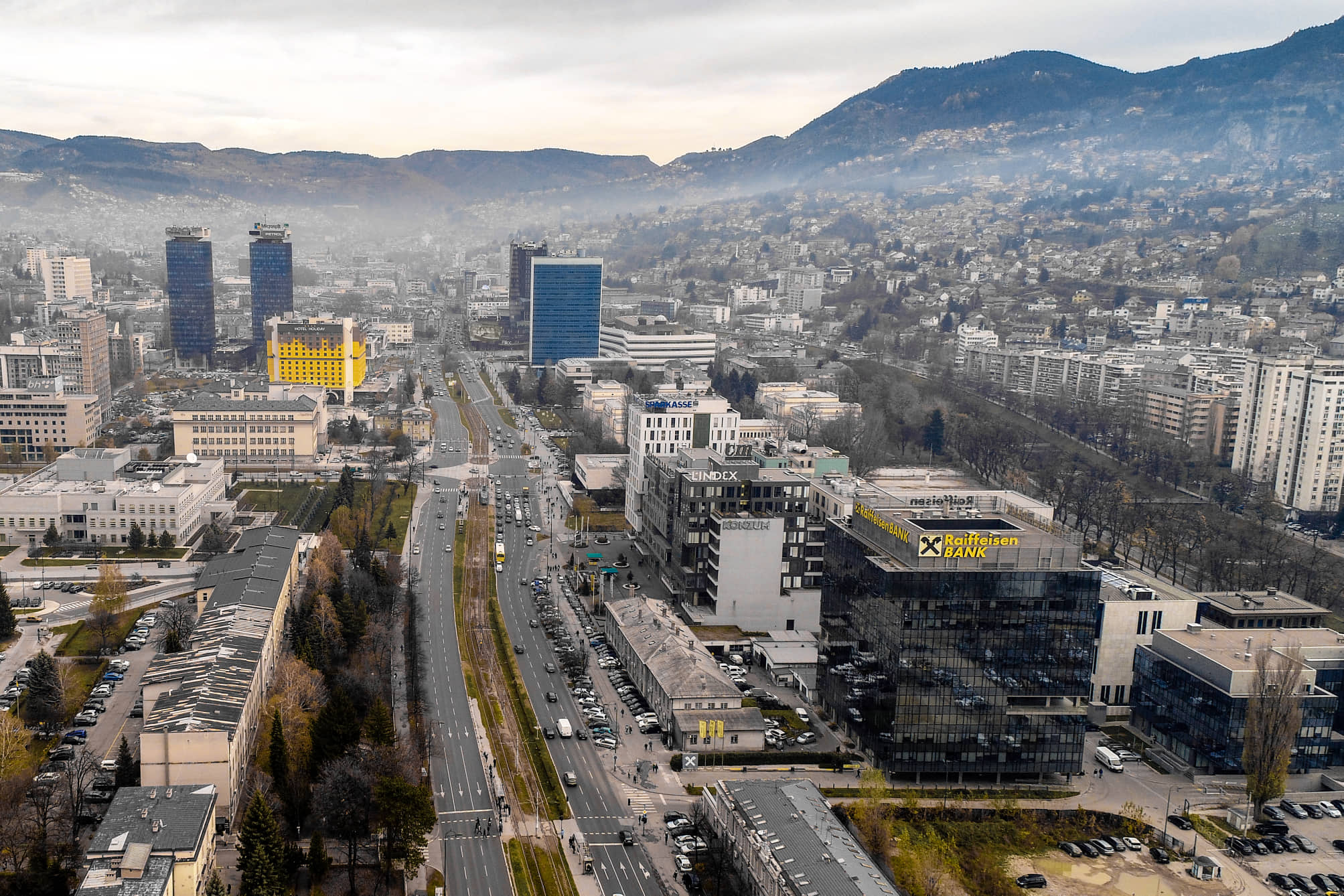 PROGRAMMEMonday, July 18, 2022Faculty of Agriculture and Food Science, University of Sarajevo (UNSA)(Zmaja od Bosne 8, 71 000 Sarajevo, BiH)Tuesday, July 19, 2022Faculty of Agriculture and Food Science, University of Sarajevo (UNSA)(Zmaja od Bosne 8, 71 000 Sarajevo, BiH)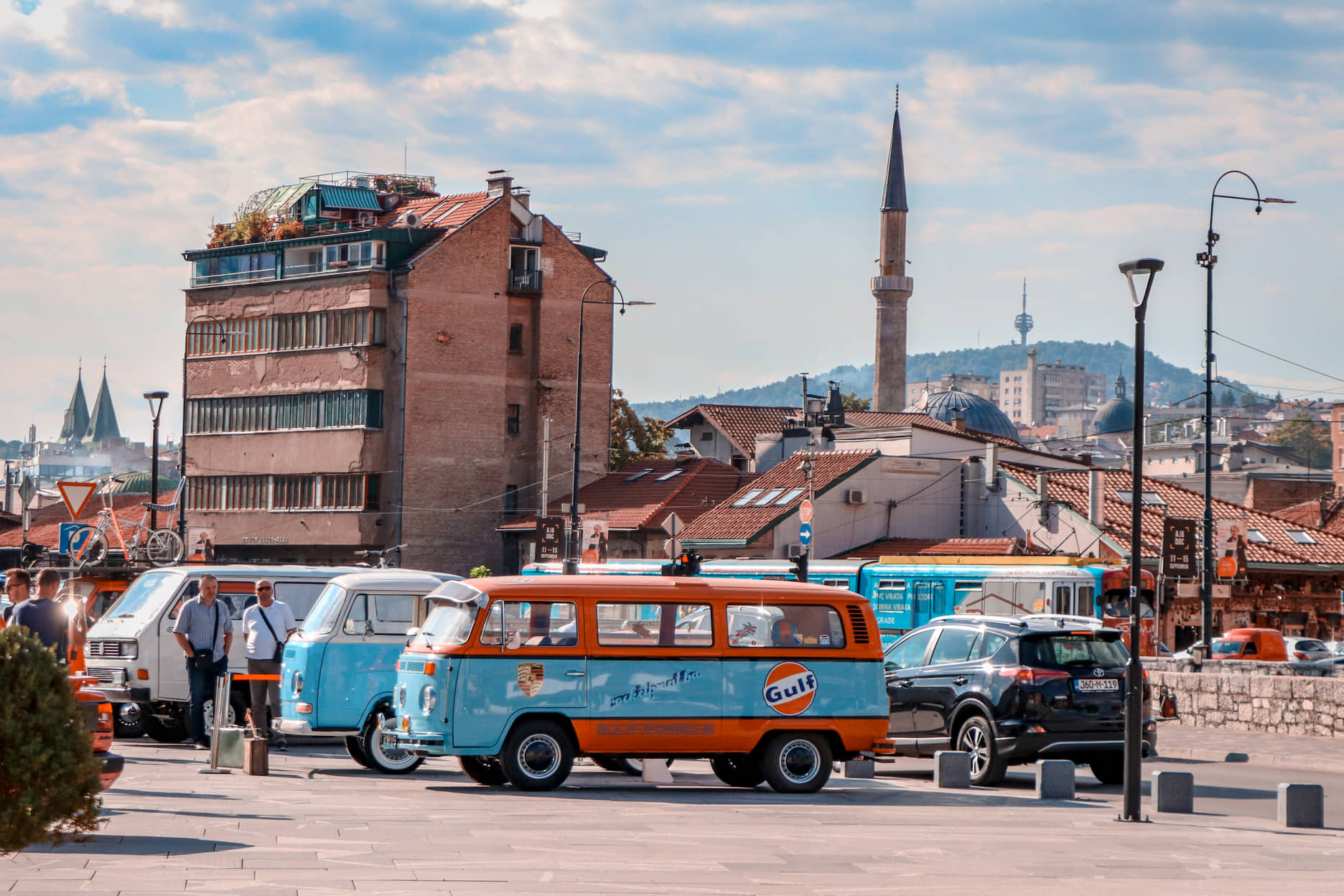 Wednesday, July 20, 2022Field visit to Visoko, BiH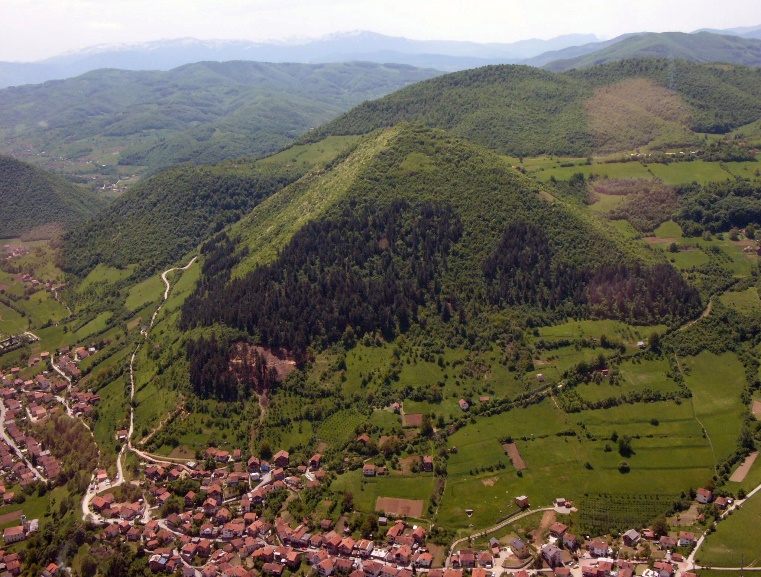 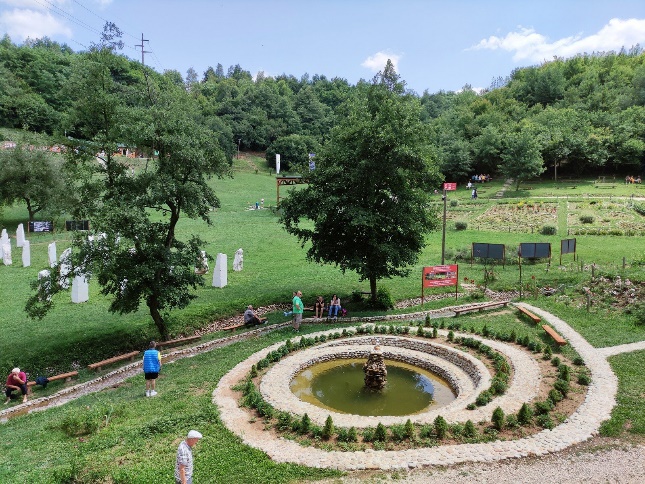 Bosnian Pyramid of the Sun and Park RavneThursday, July 21, 2022Faculty of Agriculture and Food Science, University of Sarajevo (UNSA)(Zmaja od Bosne 8, 71 000 Sarajevo, BiH)Friday, July 22, 2022Faculty of Agriculture and Food Science, University of Sarajevo (UNSA)(Zmaja od Bosne 8, 71 000 Sarajevo, BiH)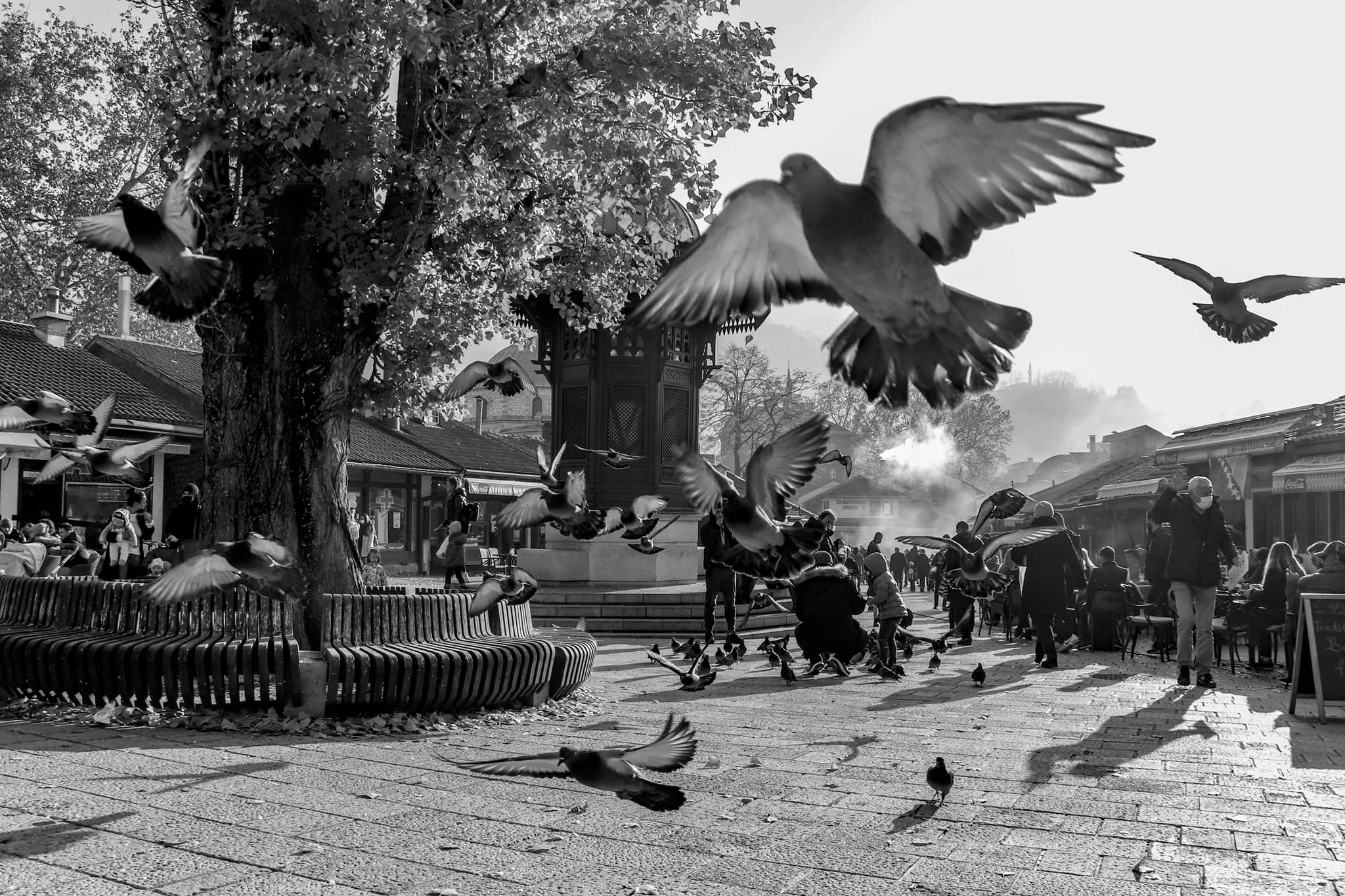  CETTOPICLECTURER(S)9:00 - 9:30Registration - UNSA -All9:30 – 10:00                     WELCOME SPEECHESRepresentatives of the University of Sarajevo (UNSA);SMARTWATER project coordinator (UNI-BL)                     WELCOME SPEECHESRepresentatives of the University of Sarajevo (UNSA);SMARTWATER project coordinator (UNI-BL)10:00 - 10:30Project implementation- status and perspectives -Sabrija Čadro UNSA10:30 - 11:30Eco-efficient agricultural water management: concept and applicationMladen TodorovićCIHEAM-BARI11:30 - 12:30Coffee breakAll12:30 - 13:30Coupling smart technologies and best management practices in agricultural water managementMladen TodorovićCIHEAM-BARI13:30 - 14:30Adoption of DSS for agricultural water management, Blueleaf DSS – technical overviewLuigi CapodieciSYSMAN14:30 - 15:30Blueleaf interactive session with real use case of applicationLuigi CapodieciSYSMAN15:30 - 16:30Lunch break - CETTOPICLECTURER(S)09:00 - 10:00Implementation of River Basin Management Plans in Spain, the Ebro River Basin as a study case.Marian LorenzoCSIC10:00 - 11:00Low-pressure sprinkler irrigation in maizeEnrique PlayánCSIC11:00 - 12:00Irrigation governance in developing countries: problems and solutionsEnrique PlayánCSIC12:00 - 12:30Coffee break-12:30 – 13:30 Network to control water quantity and quality of irrigation return flowsMarian LorenzoCSIC13:30 - 14:30Lunch break -14:30 - 16:00Preparation and flight planning of unmanned aerial vehicles (UAV) Sabrija ČadroUNSA CETTOPICLECTURER(S)09:00 - 13:00Visit to an agriculturalproducer in Visoko; Use of unmanned aerial vehicles (UAV) for surveying agricultural land - field exercisesSabrija ČadroUNSA13:00 - 15:00- Touristic tour of Visoko pyramids -All15:00 - 18:00Lunch breakAll18:00 - 19:00Return to Sarajevo and free timeAll CETTOPICLECTURER(S)09:00 - 10:30Remote sensing (RS) processing of data collected from a UAVSabrija ČadroUNSA10:30 - 11:30Combining remote sensing vegetation indexes (VIS) and soil water balance model (SWB)Wilk Almeida & Teresa PaçoISA11:30 - 12:00Hands-on sessionRS & VIs & SWBWilk Almeida & Teresa PaçoISA12:00 - 12:30Coffee break-12:30 - 13:15Climate change and remote sensing: crop growth and soil water balance model Daniela SoaresISA13:15 - 14:00Crop water status – techniques and sensors for stress detectionTeresa PaçoISA14:00 - 15:00Lunch break -15:00 - 19:00Free time19:00Social dinner - barbecue (Butmir, Sarajevo)All CETTOPICPARTICIPANT(S)10:00 - 11:00Presentation of the performed and future research on the test site in Aleksandrovac Nataša ČerekovićUNI-BL11:00 - 12:00Presentation of the performed and future research on the test site in ButmirBenjamin CrljenkovićUNSA12:00 - 12:30Coffee breakAll12:30 - 13:30Closing ceremony and awarding of certificatesAllReturn to home